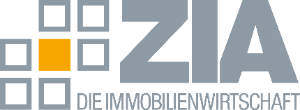 REMINDER: Einladung an die Vertreterinnen und Vertreter der MedienTrotz Krise kein Stillstand bei Digitalisierung –Digitalisierungsstudie 2023 von ZIA und EY Real EstateLiebe Kolleginnen und Kollegen,wir leben in Zeiten großer Veränderungen. Die Themen Daten und Digitalisierung durchdringen alle Lebensbereiche – eben auch die Immobilienbranche. Aber die Branche plagen gleich mehrere Krisen: Klimakrise, Fachkräftemangel, gestiegene Kreditzinsen, Inflation und insgesamt die Kostensteigerungen bei Energie, Baustoffen und Löhnen. Dies sind keine guten Rahmenbedingungen für Investitionen, oder? Stockt also die Digitalisierung der Branche? Dieser und weiterer Fragen wird in der Digitalisierungsstudie 2023 von ZIA und EY Real Estate nachgegangen.Wir laden Sie herzlich zum hybriden Pressegespräch amDienstag, 5. September 2023, 10 UhrZentraler Immobilien AusschussDritte Etage, Raum „Hauptstadtstudio“Leipziger Platz 910117 Berlinein, um die 8. Digitalisierungsstudie vorzustellen und diese Fragen im Detail zu beantworten.Aygül Özkan, stellvertretende Hauptgeschäftsführerin des ZIA und Dr. Alexander Hellmuth, Partner EY Real Estate werden Ihnen die Studie erläutern und im Anschluss für Fragen zur Verfügung stehen.Bitte geben Sie ein Signal, ob Sie beim hybriden Pressegespräch dabei sind:presse@zia-deutschland.deWir schicken Ihnen gern den Link, wenn Sie digital teilnehmen möchten. Rückfragen? Melden Sie sich unter: 030 202 158 17.
Wir freuen uns auf Sie.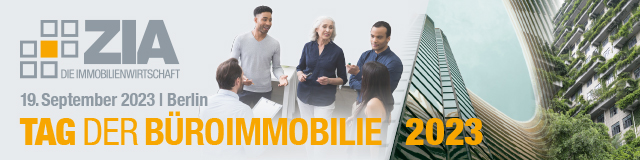 